Environmental Affairs Board Minutes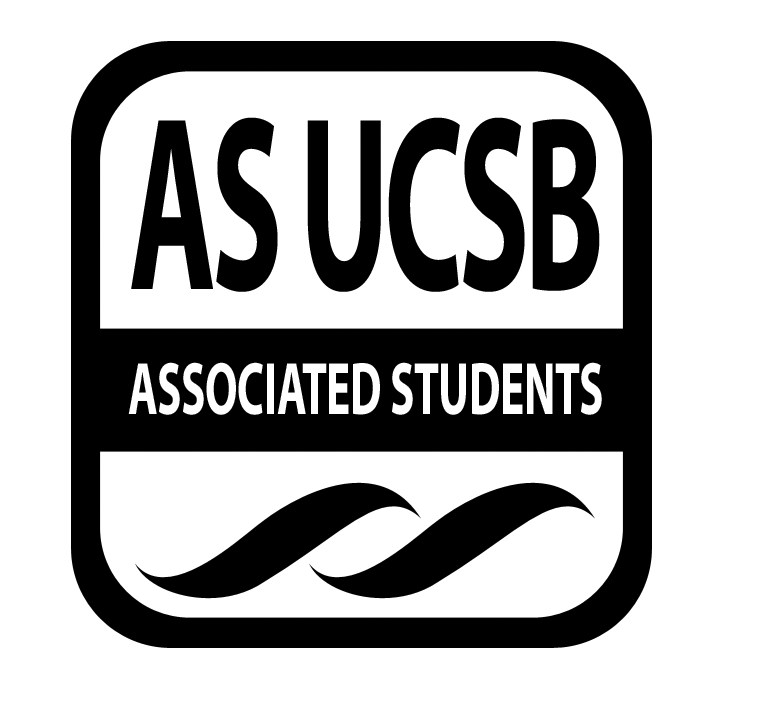 Associated Students (Date) Zoom: CALL TO ORDER   7:03pm  called by Lily Ortiz  by minutes recorded by Emily CohenATTENDANCEMOTION/SECOND: Lily/CarissaMotion language: motion to approve Jen as tardy and Alicia as absentACTION: Consent Additional approval required: YES (Senate)PUBLIC FORUMCOMMITTEE BUSINESSApproval of MinutesMOTION/SECOND: Lily/CarissaMotion language: motion to approve last weeks minutesACTION: Additional approval required: YES (Senate)INDIVIDUAL REPORTSCo-Chairsno general meeting this wednesdaywill have regular core and general meetings week 10Earth Day Chair Chosen!january 9th from 12-5pm = winter retreat! do not forget!Student Affairs Chairse-colition happened last thursday, went very well, decided for in-person meeting next quarterdiscussion on creating a donation centerwill need funding (from TGIF) for U-Hauls and storage space, etc. to eliminate waste from students during move outfirst TGIF meeting reviewed letters of interest Publicity Chairs first round of “meet the EAB core” insta post done; will post the next round this fridaystart sending next week’s working group informationEarth Day Chairsco-chair hired!park contract officially sent offtheme chosen: Next Wave EnvironmentalismSocial ChairsFriendsgiving was a success!study jam week 10 saturday dec 4 from 2-4pm in GSA lounge - free Yerbas! some money may be passed for snacksVolunteer Chairplanning out events and talking to people for the next couple weeks share your volunteer ideasSustainable Foods ChairsGreen Chef was great - wonderful dishes, good turnout!idea for working groups in January in the makingEnvironmental Justice Chairscollab with food not bombs to hand out food for the students in hotels during finals season - will need volunteerspetition from Sierra Club about protecting communities from oil drilling - fill it out!Policy Campaign Chairsthinking of changing the  letter writing working group - share your ideas!Joan Hartman is coming the first week of winter quarterboard of supervisors meeting so may have another Exxon update Sustainable Lifestyle Charisswitched from Eco-Jeopardy to Sustainable Self Care working group - making candles! (wil need to pass money)plastics fair next quarter sustain-a-tip donehanging posters up for finals weeksAdministrative Assistantsend email reminding people there is no weekly meetingno newsletter this weekAdvisor noneCommunity Affairsmeeting on Wednesday to serve as sponsor for stop oil drilling resolution sent email to professors about student democracy forum Historianbird of the week: American Cootsend photos for weekly recap this week, quarterly recap nextDISCUSSIONtabling honoraria discussion until winter retreat; this quarter’s honoraria will be the full amount! fill out the forms and watch the videos - check slack - due second week of winter quarterwinter retreat: January 9th from 12-5pmwill include photos and foodlocation not chosen just yet but will be given well in advancewill be discussing plans for winter quarter and reflecting on fall quarter; come with plans for future working groups and eventscontinue adding to your journals, they are very usefulput in special requests if you need to meet with Lily or Kat before the end of the quarterIf you have confident ideas for working groups/events for the first two weeks of winter quarter please prepare and shareNEW BUSINESS1.MOTION/SECOND: Carissa/LilyMotion language: motion to pass $50 for snacks for the Social Chair’s Study Jam event ACTION: ConsentAdditional approval required: YES (Senate)MOTION/SECOND: Jen/LilyMotion language: motion to pass $130 for the Sustainable Self Care Candlemaking working groupACTION: ConsentAdditional approval required: YES (Senate)ADJOURNMENT AT 8:30pmMOTION/SECOND: Lily/JesusMotion language: motion to adjourn meeting at 7:55pmACTION: ConsentAdditional approval required: NONameNote:NameNote:Lily OrtizCo-ChairPresentVarun IyerSustainable FoodsPresentKat LaneCo-ChairPresentJadaSustainable FoodsPresentJen SteinSustainable Lifestyle ChairtardyMaritza VasquezStudent AffairsPresentKatherine Jiang LiSustainable Lifestyle ChairPresentSoham RayStudent AffairsPresentIzzy YoungPolicy Campaign ChairPresentAlicia YuPublicity ChairAbsentJesse CaseyPolicy Campaign ChairPresentDiane NguyenPublicity ChairPresentSaul VenturaEnvironmental Justice PresentGabby AlviraEarth Day ChairPresentNaomi CharletEnvironmental Justice PresentTara RobinsonEarth Day ChairPresentJesus Gomez GarciaSocial ChairPresentVacantSenate LiaisonN/ACarissa GarciaSocial ChairPresentSarah SiedschlagAdvisorPresentLandry GuillenVolunteer ChairPresentEmily CohenAdmin AssistantPresentHadley MahoneyHistorianAbsentGrantSpecial CoordinatorPresent